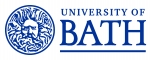 Job Description	Person SpecificationJob titleResearch AssociateDepartment/SchoolMathematicsJob familyEducation and ResearchGrade7Reporting toPrincipal Investigator (PI) Responsible forDay to day supervision of other staff e.g. technical staff or co-supervision of doctoral or undergraduate students may be required.LocationUniversity of Bath premises Background and contextA UK-funded postdoctoral research position is available at the University of Bath to accelerate Kinetic Monte Carlo Methods for Novel Solar Cell Design. The position is funded by the EU Horizon2020 Project Energy Oriented Centre of Excellence, EoCoE, whose aim is to support numerical modelling of key technologies in sustainable energy sources. Bath is a node in the consortium and involved in the thematic area of "Materials for Energy” www.eocoe.eu/workpackages/materials-energy. This postdoc position will include strong interactions with the other nodes of the EoCoE consortium. The aim of the project at Bath is a multiscale study of novel perovskite solar cell materials https://www.electronicsweekly.com/news/research-news/perovskite-materials-solar-expert-speaks-2017-05/ and https://en.wikipedia.org/wiki/Perovskite_solar_cellThe EoCoE node at Bath is funded by additional EU and EPSRC grants and training networks to look at perovskite and battery materials and consists of the interdisciplinary team Prof Robert Scheichl in the Department of Mathematical Sciences, www.maths.bath.ac.uk/~masrs, and the computational scientists Prof Alison Walker. http://people.bath.ac.uk/pysabw/, and Prof Saiful Islam http://people.bath.ac.uk/msi20.Kinetic Monte Carlo, KMC, methods are required to predict device behaviour from the material properties at the microscopic scale. The postdoc will work with Prof Robert Scheichl on replacing tried and trusted mathematical algorithms employed in KMC by newer methods with better scaling properties. Job purposeWork funded by EoCoE so far has mainly focussed on atomistic studies of the microscopic processes, such as charge and exciton hopping, recombination rates and light absorption. In the remaining 16 months of the project, using the parameters obtained from the atomistic simulations, work will focus on kinetic Monte Carlo simulations at the mesoscale, computing  current-voltage characteristics, charge mobilities and parameters for calculating recombination that can subsequently feed into faster device design offered by continuum models where current-voltage characteristics are obtained.The kinetic Monte Carlo (KMC) method (http://people.bath.ac.uk/pysabw/abwmod.html, middle column) is closely related to the  Gillespie algorithm (https://en.wikipedia.org/wiki/Gillespie_algorithm). Walker is one of the leading researchers in the development and application of KMC. In line with the overarching work package WP1 of EoCoE, this project will focus on ‘reengineering’ the computationally intensive parts of KMC with a view of improving the overall performance and making them more suited to supercomputers with high concurrency. This is likely to involve replacing tried and trusted mathematical algorithms by newer methods with better scaling properties. In particular, we intend to investigate novel multilevel Monte Carlo ideas (http://epubs.siam.org/doi/abs/10.1137/130940761, https://arxiv.org/abs/1409.1838), as well as fast and massively parallel Poisson solvers for the modelling of long-range interactions. Main duties and responsibilities Main duties and responsibilities Responsible to the PI/CI for (as appropriate to discipline): 1Conduct collaborative research projects. Take a lead in developing new codes and running existing codes.  Interpret the results from the code in the light of other models and of experimental data available through the collaborations.2Writing up results of research and contributing to publishing of results in high-quality peer-reviewed academic literature.3Project management: e.g. timetabling and meeting project milestones; participating in regular discussions with collaborative partners. Liaise with key stakeholders/industrial partners and conduct focus groups.4Disseminating results of project e.g. by presentations at conferences, overseas research visits, public engagement activities. 5Participate regularly in group meetings and prepare and deliver presentations to project team, internal and external stakeholders or funders.6Assist with the supervision of graduate students and undergraduate project students and the assessment of student knowledge.7Continually update knowledge and understanding in field or specialism to inform research activity.8Identify sources of funding and provide assistance with preparing bids to funding bodies. Contribute to securing of own funding e.g. travel grants. 9Develop research objectives and proposals for own or joint research, with assistance of a mentor if required.10Disseminate knowledge of research advances to inform departmental teaching effort to the extent possible with teaching allocations.CriteriaEssentialDesirableQualificationsA PhD degree in subject area of direct relevance for the project and significant relevant experience where applicable.√Experience/KnowledgeDemonstrated significant depth and breadth of specialist knowledge of subject matter to contribute to research programmes and to the development of departmental research activities.√Demonstrated awareness of latest developments in the field of research and in research design√Demonstrated potential to publish in high quality, peer reviewed journals√SkillsAbility to prepare research proposals, to conduct individual research work and to disseminate results√Ability to organise and prioritise own workload√Ability to write research reports and to effectively disseminate outcomes√Excellent oral, interpersonal and written communication skills√Proficiency in IT skills √AttributesCommitment to working within professional and ethical codes of conduct√Innovation and developing creative solutions √Enthusiasm and self-motivation.√Organisation – able to plan and deliver work to meet required deadlines√Tenacity – working to achieve own and team objectives and to overcome obstacles √Ability to be an effective team worker√